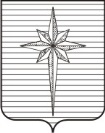 Дума ЗАТО ЗвёздныйРЕШЕНИЕ00.00.2023					 					           № 000О внесении изменения в Положение о пенсии за выслугу лет лицам, замещавшим выборные муниципальные должности в городском округе ЗАТО Звёздный, утвержденное решением Думы ЗАТО Звёздный от 24.05.2016 № 158 В соответствии с пунктом 40 части 2 статьи 25 Устава городского округа ЗАТО Звёздный Пермского края,Дума ЗАТО Звёздный РЕШИЛА:1. Внести в Положение о пенсии за выслугу лет лицам, замещавшим выборные муниципальные должности в городском округе ЗАТО Звёздный, утвержденное решением Думы ЗАТО Звёздный от 24.05.2016 № 158 изменение, заменив в абзаце восьмом пункта 13 слова «установленный в законе Пермского края о бюджете Пермского края на очередной финансовый год» словами «установленный решением Думы ЗАТО Звёздный о бюджете ЗАТО Звёздный на очередной финансовый год».2. Опубликовать настоящее решение установленным порядком в информационном бюллетене ЗАТО Звёздный «Вестник Звёздного».3. Настоящее решение вступает в силу после дня его официального опубликования.Глава ЗАТО Звёздный	     А.М. Швецов